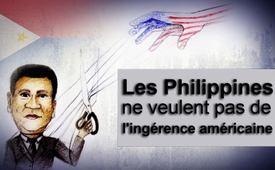 Les Philippines ne veulent pas de l'ingérence américaine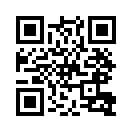 Les Philippines ne veulent pas de l'ingérence américaine.
Les Philippines sont un des pays que le président Trump a visités en octobre 2017 pendant sa tournée de 12 jours en Asie.Les Philippines ne veulent pas de l'ingérence américaine.
Les Philippines sont un des pays que le président Trump a visités en octobre 2017 pendant sa tournée de 12 jours en Asie. Avant ce voyage déjà et de façon claire et nette, le président des Philippines, Rodrigo Duterte a mis en garde Trump contre les ingérences étrangères dans les affaires internes du pays. Personne, dit-il, n'a le droit de s'ingérer dans les affaires internes de son pays. Bien que Duterte ne soit en poste que depuis deux ans, il a le courage de s'opposer à la tutelle américaine. Pourquoi tous les chefs d'Etats ne font-ils pas de même dans l’intérêt de leurs peuples ?de be.Sources:http://parstoday.com/de/news/world-i33697-philippinischer_pr%C3%A4sident_warnt_trumpCela pourrait aussi vous intéresser:---Kla.TV – Des nouvelles alternatives... libres – indépendantes – non censurées...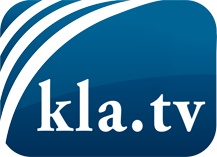 ce que les médias ne devraient pas dissimuler...peu entendu, du peuple pour le peuple...des informations régulières sur www.kla.tv/frÇa vaut la peine de rester avec nous! Vous pouvez vous abonner gratuitement à notre newsletter: www.kla.tv/abo-frAvis de sécurité:Les contre voix sont malheureusement de plus en plus censurées et réprimées. Tant que nous ne nous orientons pas en fonction des intérêts et des idéologies de la système presse, nous devons toujours nous attendre à ce que des prétextes soient recherchés pour bloquer ou supprimer Kla.TV.Alors mettez-vous dès aujourd’hui en réseau en dehors d’internet!
Cliquez ici: www.kla.tv/vernetzung&lang=frLicence:    Licence Creative Commons avec attribution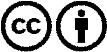 Il est permis de diffuser et d’utiliser notre matériel avec l’attribution! Toutefois, le matériel ne peut pas être utilisé hors contexte.
Cependant pour les institutions financées avec la redevance audio-visuelle, ceci n’est autorisé qu’avec notre accord. Des infractions peuvent entraîner des poursuites.